МДОУ детский сад №1Сценарий праздника в средней группе к 8 марта «Карлсон спешит поздравить с праздником!».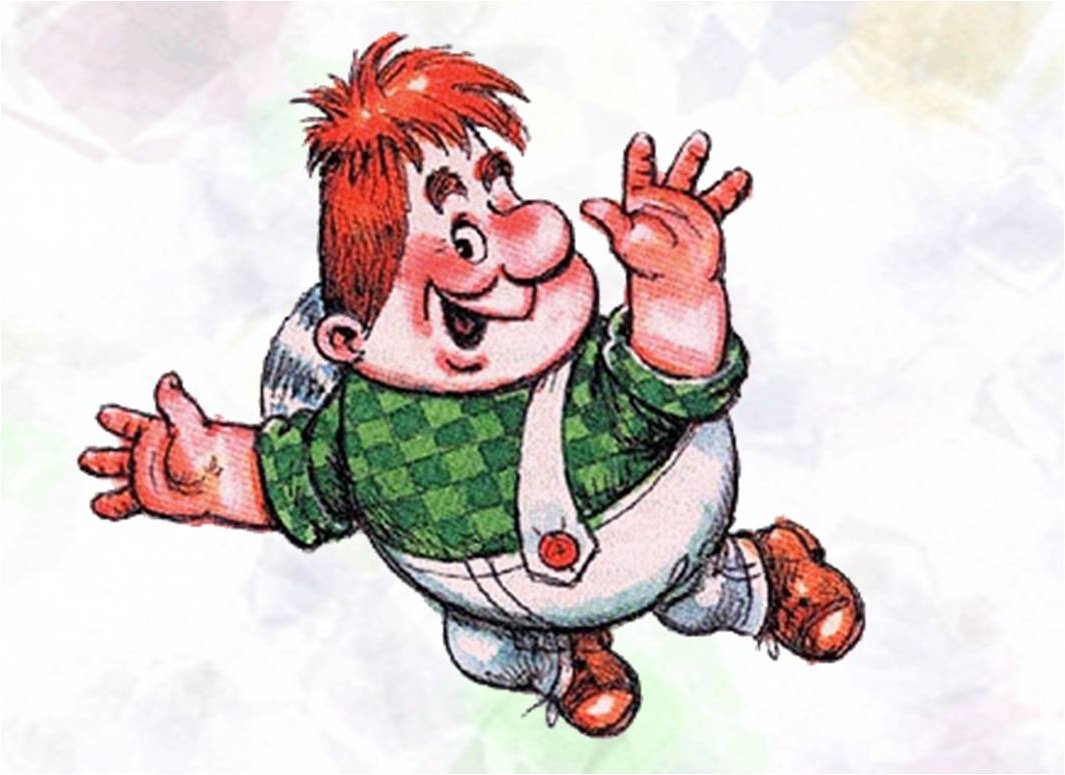 Воспитатель: Богданова М.Е.2019г.Цель: Активно вовлечь родителей и детей к участию в празднике, создать праздничную атмосферу.Задачи: Вызывать у детей и у родителей радостные положительные эмоции от совместной деятельности на празднике. Развивать творческие способности детей во всех видах музыкальной деятельности. Воспитывать любовь и уважение к близким людям: мамам, бабушкам, сёстрам.Участники мероприятия: воспитатели, музыкальный руководитель, родители дети.Действующие лица: Ведущий, Карлсон.Предварительная работа: Разучивание с детьми песен, стихов, танцев, сценок; изготовление подарков для мам и бабушек.Оборудование: Фантики от конфет; 5 конфет обманок с заданиями; для игры повесь бельё (18 платочков и 18 зажимок, 2 тазика, 1 длинная верёвка); для сценки – танца «Бабушки старушки» (5 сарафанов и 5 платков, 2 очков, 2 палки – клюшки, 1 коляска, газета, пачка из под семечек); костюмы для сказки (ёжик, заяц, лиса, мама ежиха, бумажные цветочки); большой платок с цветами; костюм для Карлсона.Ход праздника.Зал празднично украшен.Под музыку «Мамина улыбка» дети входят в зал. Садятся на места.Ведущая: Вот опять наступила весна,Снова праздник она принесла,Праздник радостный, светлый и нежный,Праздник всех дорогих наших женщин!Стихи:1.Этот добрый, светлый праздникОтмечает вся страна.И веселый март проказникИ красавица весна2.Этот праздник полон нежныхИ красивых теплых слов,Лучик счастья и надежды,Он несет с собой любовь.3.За окошком песенкаЦелый день слышнаКто придумал песенку?Солнце и Весна4.Распевает песенкуНаш весёлый хорИ смеётся солнышко –Главный дирижер5.И с утра до вечераПесенка слышнаМамочка любимая –Для тебя она!Исполняется песня «Только для тебя, мамочка моя».Слова и музыка Е.Д. Гольцовой.1. Наступает весна,              Солнышко проснулось     И в окошко моем       Маме улыбнулось                                        Припев: Мамочка родная,                                                       Милая моя       Эта моя песенка        Только для тебя.         2.На поляне расцвел                      Маленький подснежник              Помахал лепестком            Маме моей нежно                                         Припев:………………                   3. Я весной в женский день      Маме напеваю,               Звонкую как капель        Песню напеваю                                          Припев:……...(после песни дети садятся на стульчики)Ведущий: Сегодня мы вас пригласили,Чтоб громко и дружно сказать:Любимые мамы! Мы вас поздравляем,И счастья хотим пожелать!А чтобы улыбка с лица не сходила,Дочки и сыночки будут вас развлекать!Дети поздравляют мам. Читают стихи.6.Сегодня на целом светеПраздник большой и светлый.Слушайте мамы, слушайте!Вас поздравляют дети!7.Дорогие наши мамы!Заявляем без прикрас,Что ваш праздник самый, самый,Самый радостный для нас!8.Пусть услышат наши мамыКак мы песенки поемВас, родные наши мамыПоздравляем с женским днём.Исполняется песня «Мы поздравим маму».Слова Р. Красильщиковой, музыка В. Сорокиной.1.С праздником весёлым и с концом зимы                                 Дорогую маму поздравляем мы.                   Припев: Мы для мамы спляшем, песенку споём           Мы поздравим маму нашу с Женским днём.                               2.Чтобы наша мама, кончив все делаВечером весенним отдохнуть могла.                    Припев:……………                               3.Никогда не будем маму огорчать                                  По хозяйству маме будем помогать.                    Припев:……………Ведущий: Праздник наш мы продолжаем,Танцевать мы начинаем!Парный танец «Найди пару».Ведущий: А теперь мы посидим,Друг на друга поглядим!Дети садятся на стульчики.Слышится звук пропеллера.Ведущая: Кто это к нам спешит?В зал влетает Карлсон. Летит по залу, кричит.Карлсон: Посадку давай! Говорю же, посадку давай!  Кружится, жмёт на кнопку, останавливается.Карлсон: Уф, так разогнался, что ели остановился!Здравствуйте! Здравствуйте, детишки! Привет, девочки! Салют, мальчики! (здоровается с детьми за руку)О, Мадам! Простите, но я был вынужден совершить незапланированную посадку. Разрешите представиться (кланяется и целует руку ведущей)Я - Карлсон, лучший в мире летун и, (смущаясь) мужчина в самом расцвете сил. Самый веселый на свете, поэтому нравлюсь я взрослым и детям. Я самый красивый, воспитанный, умный и в меру упитанный!Ведущая: Здравствуй, дорогой Карлсон! Давненько ты не был у нас в гостях.Карлсон: Дела, знаете ли. … Сколько домов я облетел, со сколькими малышами перезнакомился! А сколько разных сладостей съел!Ведущий: Да, Карлсон! Ты всё такой же непоседа и сладкоежка! Но мы с ребятами тебе рады! Правда, ребята?!Карлсон: Ну вот я совсем ничего не пойму, а почему это Вас тут так много собралось?Ведущий: Мы собрались здесь, чтобы поздравить наших мам, бабушек с праздником.Карлсон: Вот это здорово!!! Я так люблю праздники! А праздничный пирог готов? Что, нет? Какое безобразие! То-то вы такие грустные сидите, вот-вот заплачите. Ладно! Не реветь! Я сейчас что - нибудь придумаю…Хотите полететь ко мне на крышу? Быстро цепляйтесь за меня…Дети отвечают «да». Встают за карлсоном и летят по кругу.Карлсон: Нет, я так и не пойму. Вам сколько лет? 5 или 4. Весите на все 8. Мне с Вами не взлететь. Перегруз! Но вы не расстраивайтесь…,по моему, я что-то сладкое с собой прихватил.Разбрасывает (Выворачивает один карман (высыпаются фантики)отходит с другой стороны, выворачивает карман высыпает фантики).Ведущий: Карлсон, а что это такое? Почему одни фантики? А конфеты ты по дороге все съел? (ответ Карлсона) Ребята посмотрите сколько фантиков набросал Карлсон. Помощники, выходите, фантики Карлсону собрать помогите.Конкурс «Собери фантики».Карлсон: Молодцы!Ведущий: Как тебе, Карлсон, не стыдно…Прилетел к нам на праздник. А сам все конфеты съел!Карлсон: Нет, не все! Вот… остались. Раз, Вы говорите у Вас праздник, то и конфеты не простые – с сюрпризом. Конфетку открывай, желанье загадай. Так…. Кого же мне угостить?Угощает мальчика 1- ой конфеткой, а в конфетке стих:Слушай нашу песенку,Мамочка любимая.Будь всегда здоровая!Будь всегда счастливая!Исполняется песня «Мы запели песенку».Слова Л. Мироновой, музыка Р. Рустамовой.1.Солнышко лучистое   Улыбнулось весело,    Потому что мамочке   Мы запели песенку.   Припев: Песенку такую: «Ля-ля-ля!».                     Песенку простую: «Ля-ля-ля!»2.За окном воробушки   Закружились весело,   Потому что мамочке Мы запели песенку.                                  Припев:……………                                              3.Ручейки весенние                                                 Зазвенели весело, Потому что мамочкеМы запели песенку.                                  Припев:………………4.Первые подснежники                                                 Закивали весело, Потому что мамочкеМы запели песенку.                                  Припев:……...........Ведущий: Желания детей нам понятны. Чтобы мама была здоровая и счастливая.Карлсон: А, какое желание у наших мам?Карлсон угощает 2- ой конфеткой маму, а там вот такие слова:Вот как славно песни пелись!А дети что-то засиделись!Не пора показать, как надо мамам помогать!Дети выходят и читают стихи.9.Я люблю, ребята, труд.До всего охотница.И не зря меня зовутМамина помощница!10.Не мешайте нам сейчас,Стирка срочная у нас!Я и мама, мы вдвоемУправляемся с бельем.Я развесила бельеКуклино и Мишкино.Мама вешает мое,А еще братишкино!Сохнут трусики и майки,Отдыхают две хозяйки!11.Я один у мамы сын,Нету мамы дочки.Как же маме не помочьПостирать платочки?Мыло пенится в корыте,Я стираю, посмотрите!После стихов проводится игра с мамами «Повесь бельё»…..Игра «Повесь бельё»Карлсон: Какие молодцы!Я смотрю, у Вас здесь много бабушек на празднике.Угощает бабушку 3- ой конфеткой, а там вот такие слова:Приходить люблю к вам в сад –Здесь всегда полно ребятУмных, шумных, озорных,И, как внуков, мне родных!Дети весело играют,Сказки слушают, гуляют.Рано утром как придут –Звонко песенки поют!Хорошо вы здесь живёте!А про бабушку споёте?Ведущий: А давайте, и вы скажете своим бабушкам добрые и ласковые слова.Дети выходят и читают стихи.12.С праздником веселым,С праздником весны.Всех на свете бабушекПоздравляем мы.13.Хотим мы наших бабушекПоздравить с женским днёмДля них прочтём стихи И песенку споём.14.Много у бабушек разных заботМного у бабушек всяких хлопотДобрая. Милая бабушка наша,Нет тебя лучше, моложе и краше.15.А у нашей бабушкиЗолотые рукиРядом с нашей бабушкойМы не знаем скуки.16.Бабушек добрыхЛюбят все детиБабушкам добрымНаши приветы!17.Трудится бабушка целые дни.Бабушка, милая, сядь, отдохни!Мы тебе песенку нашу споем –Дружно мы с бабушкой милой живем.После стихов дети поют песню про бабушку «Ручки золотые»Исполняют песню «Ручки золотые».Слова и музыка Е.Д. Гольцовой.1. Бабушка-бабуля –Ручки золотые.      И глаза у бабушкиДобрые такие!                                      Припев: Бабушка-бабуленька,Я тебя люблю.    Для тебя, родная,Песенку спою.   2. С бабушкой своеюОчень я дружу.           Каждый день я с нею          В детский сад хожу.                                      Припев:……………..    3. С бабушкою вместеВесело живем.                Сядем с нею рядышком,   Хорошо вдвоем!                                      Припев:…………….После песни 5 мальчиков в сарафанах и платках исполняют сценку «Бабушки Старушки» под песню В. Добрынина.Сценка «Бабушки Старушки».После танца Карлсон угощает музыкального руководителя 4- ой конфеткой, а там вот такие слова:Да здравствуют девчонки с косичками и без!Пусть солнце улыбается вам с голубых небес!Мальчики выходят и поздравляют девочек.18.Женский день теплом согрет,Солнышко нам шлет привет,Всех девчонок поздравляет,Быть красивыми желает.19.Чтоб смеялись, не грустили,Все обиды нам простили,Что бы пели, танцевали,И мальчишек уважали!20.С 8 Марта — поздравляем!От души — добра желаем,Долго жить и не стареть,Ничем, вовсе, не болеть!Быть, всегда, красивыми,Милыми и стильными!После стихов дети танцуют парный танец «Мы хотели танцевать».Полька «Мы хотели танцевать».Дети стоят по кругу парами лицом друг к другу, руки на поясе (мальчик внутри круга, девочки с наружи) и исполняют песню с движением.1.Мы хотели танцевать, танцевать, танцевать,    ПружинкаНо не знали как начать, как начать, как начать!   ПружинкаОтошли – потопали, подошли – похлопали.   Движения по текстуТы, смотри! Не шали!   Грозят пальцемНу, и до свидания!   Машут рукойДевочки перебегают к другому мальчику по кругу (руки на поясе). Встают и делают парный хлопок. Затем делают перекрёст рук и кружатся.2.Мы хотели танцевать, танцевать, танцевать,    ПружинкаНо не знали как начать, как начать, как начать!   ПружинкаОтошли – потопали, подошли – похлопали.   Движения по текстуТы, смотри! Не шали!   Грозят пальцемНу, и до свидания!   Машут рукойДевочки перебегают к другому мальчику по кругу (руки на поясе). Встают и делают перекрёстный хлопок. Затем делают перекрёст рук и кружатся.3.Мы хотели танцевать, танцевать, танцевать,    ПружинкаНо не знали как начать, как начать, как начать!   ПружинкаОтошли – потопали, подошли – похлопали.   Движения по текстуТы, смотри! Не шали!   Грозят пальцемНу, и до свидания!   Машут рукойДевочки перебегают к другому мальчику по кругу (руки на поясе). Встают и делают хлопок возле уха. Затем делают перекрёст рук и кружатся.Ведущий: А для меня у тебя конфетки не осталось?Карлсон: Конечно, есть. Держи.Угощает ведущего 5- ой конфеткой, а там вот такие слова:Ребята сказочку расскажите,Да гостям всем покажите (дети показывают сказку, как ёжик маму свою поздравлял).Сценка «Подарок мамочке».Необходимые костюмы: накидка с цветами, Ёжик, Заяц, Лиса, Мама-Ежиха.Ведущий: Жил себе в лесу обыкновенный ёжик-колючка. Каждую зиму он долго-долго спал с мамой в своём лесном домике. А весной он просыпался, выходил на полянку и радовался солнышку.Ёжик выходит на полянку.ЁЖИК: ФР-ФР… Здравствуй, солнышко! Здравствуйте, весенние ручейки! Здравствуйте, первые цветочки!Выскакивает Заяц.ЗАЯЦ: Привет, Ёжик!ЁЖИК: Привет, Зайчик! А что это у тебя в руках?ЗАЯЦ: Это у меня свежие листики салата в подарок для моей мамочки.ЁЖИК: А что, у твоей мамы день рождения?ЗАЯЦ: Нет, Ёжик, что ты! У моей мамы нет сегодня дня рождения. Но разве ты не знаешь, что в начале весны есть чудесный праздник 8 марта?ЁЖИК: А что это за праздник?ЗАЯЦ: Это праздник всех мам и бабушек. И вот я моей маме несу подарок - эти чудесные листики. А ты что подаришь своей маме-Ежихе?ЁЖИК: Ой, а я не знаю… Нет у меня никакого подарка.ЗАЯЦ: А ты что-нибудь придумай! Ой, я слышу чьи-то шаги. Я боюсь, что это лисица! Я боюсь лисицу, она меня съесть может. Ну ничего, ноги у меня быстрые, я от неё убегу! Прощай, Ёжик!Ведущий: Убежал зайчик, а Ёжик задумался. Скоро праздник, 8 марта, надо маме подарок сделать. Что же ему подарить? Но пока он думал, на полянку выскочила рыжая лисица.ЛИСА: Ох, бежала я за Зайцем, да не догнала, уж очень он быстро бегает! А кем это тут пахнет? Ой, так это же Ёжик! Вот его-то я и съем! Какая вкуснятина - маленький Ёжик! НЯМ-НЯМ… Эй, Ёжик, сейчас я тебя ням-ням съем! Вот сейчас только зубки наточу, и съем!ЁЖИК: Что же мне делать? Я же не умею так быстро бегать, как заяц, и я не могу убежать от Лисицы.Ведущий: Испугался Ёжик. Кто же Ёжику поможет? И вдруг он услышал чьи-то голоса.ЦВЕТЫ: Мы тебя спрячем, иди сюда!ЁЖИК: Кто вы?ЦВЕТЫ: Мы - цветы!ЁЖИК: Спрячьте меня, пожалуйста, цветы!Ёжик подходит к цветам, и те будто укрывают его. Чтобы это изобразить, заранее подготовьте ткань-сеточку с пришитыми на неё цветами, аналогичными, что "растут" на ширме. ведущий быстро накидывает эту сеточку на ёжика, издали будет похоже, будто цветы перепрыгнули на ёжика.Ведущий: Подбежал Ёжик к цветам. А они - раз, и быстренько сели на Ёжика - вот так. И ёжик превратился в цветущий кустик. Опомнилась лисица, давай ёжика искать.ЛИСА: А где же это Ёжик? Куда же он делся? Был тут - и нет! Только цветочки на полянке остались! Наверное, и он убежал, не удалось мне Ёжика съесть. Пойду я в лес, ещё кого-нибудь поищу.Лиса убегает.Ведущий: Не заметила лисица Ёжика, за кустик весенних цветов его приняла. И вот, когда Лиса убежала, Ёжик решил поблагодарить цветы за их помощь.ЁЖИК: Спасибо вам, цветочки, что от Лисы меня спрятали. Вы такие красивые! Пойдемте, пожалуйста, ко мне домой поздравлять мою маму Ежиху с 8 марта!ЦВЕТЫ: Конечно, мы бы с радостью. Но только пойти мы не можем - у нас ног нет.ЁЖИК: А я вас донесу! Прямо тут, на моей спинке, на моих иголочках!Ведущий: Побежал Ёжик домой, а на иголках цветочки понёс. Прибежал к домику, постучался.ЁЖИК: Мама, мама, выходи! Я тебя с Днём восьмого марта поздравить хочу!Ёжик сворачивается так, что становится похожим на кочку цветов, а Ежиха выходит из домика.ЕЖИХА-МАМА: Какой красивый кустик цветов вырос перед нашим домиком! Только вот нигде не вижу моего любимого сыночка-Ёжика. Ребята, а вы его не видели?ЁЖИК (разворачиваясь): Так вот же я, мамочка! А все эти цветы - для тебя! Поздравляю с праздником 8 марта!ЕЖИХА: Спасибо, Ёжик! Я очень люблю цветы, но тебя я люблю больше всего!Ведущий: Ай да Ёжик, молодец, маму поздравил, подарок ей подарил. Ребята, а что же мы обычно дарим на праздник нашим мамам и бабушкам? Кто расскажет?Выходят дети, участвующие в рассказе следующего стиха.Подарок мамеПокупать не станем -Сделаем сами,Своими руками.1-й: Можно вышить ей платок,2-й: Можно вырастить цветок,3-й: Можно дом нарисовать, речку голубую.4-й: А ещё расцеловать маму дорогую!Ведущий:А чтоб в памяти остался,Этот праздник яркий,Мы вам с радостью вручаемСкромные подарки.Дети вручают подарки мамам и бабушкам.Карлсон: Молодцы ребята! Отлично поздравили своих мам и бабушек. А у меня тоже есть для вас подарки (Карлсон достаёт конфеты и раздаёт детям, а затем прощяется). Ну, а теперь мне пора улетать в свой домик на крыше. С праздником всех. До свиданья. (Карлосон улетает)Ведущий: А мы ребята ещё раз поздравим наших мам с праздником и споём им песенку.Песня: «Мамочка милая, мама моя».Слова А. Афлятунова. Музыка В. Канищев.1.Зореньки краше и солнца милей                                      Та, что зовётся мамой моей.                                       Мамочка, милая, мама моя,    Как хорошо, что ты есть у меня!2.Ветер завоет, гроза ль за окном,       Мамочка в доме – страх нипочём.                                      Мамочка, милая, мама моя,    Как хорошо, что ты есть у меня!3.Спорится дело, веселье горой –       Мамочка, значит, рядом со мной.                                       Мамочка, милая, мама моя,      Как хорошо, что ты есть у меня!Ведущий: Милые женщины, добрые, верные!С новой весной вас, с каплями первыми!Мирного неба вам, солнца лучистого,Счастья заветного, самого чистого!Много вам ласки, тепла, доброты,Пусть исполняются ваши мечты!Под весёлую музыку дети с мамами выходят из зала..